Ví dụ minh họa: Một đề kiểm tra định kì học kì I lớp 4 (phần LS)Câu 1. Hãy nối tên nước ở cột A với tên nhân vật lịch sử ở cột B sao cho đúng         (Mức 1)                                               Câu 2.Khoanh vào chữ cái trước ý đúng (M 1)Ý chí quyết tâm tiêu diệt quân xâm lược Mông-Nguyên được thể hiện bằng các sự kiện:A. Nhà Trần chú ý xây dựng lực lượng quân sự mạnhB. Khi vua Trần hỏi nên đánh hay hòa, Trần Thủ Độ đã trả lời: "Đầu thần chưa rơi xuống đất, xin bệ hạ đừng lo"C. Tại điện Diên Hồng các bô lão đồng thanh hô "Đánh"D. Các chiến sĩ thích vào tay hai chữ "Sát Thát"E. Trước thế mạnh của địch, nhà Trần chủ động rút khỏi kinh thành Thăng Long.Câu 3. Chọn và điền các từ ngữ cho sẵn sau đây vào chỗ chấm (...) của đoạn văn cho thích hợp.              (Mức 2)	Vua thấy đây là vùng đất ........................(1) đất rộng lại bằng  phẳng ...........(2) vì ngập lụt, muôn vật phong phú tốt tươi. Càng nghĩ, vua càng tin rằng muốn cho con cháu đời sau xây dựng được ..................(3) thì phải dời đô .............. (4) Hoa Lư về vùng đất đồng bằng rộng lớn màu mỡ này. Mùa thu năm ấy, kinh đô..................(5) ra thành Đại La. Lý Thái Tổ phán truyền ..........(6) thành Thăng Long.Câu 4. Theo em, vì sao nhà Trần được gọi là "triều đại đắp đê" ?                 (Mức 2).................................................................................................................................................................................................................................................................................................................................................................................................Câu 5. Em hãy kể về một tấm gương yêu nước, dũng cảm thời Trần mà em yêu thích nhất.                                       (Mức 4).................................................................................................................................................................................................................................................................................................................................................................................................Đề kiểm tra cuối học kì IMôn Lịch sử và Địa lí lớp 5 (phần LS)Câu 1. Nối tên nhân vật lịch sử ở cột A với tên sự kiện lịch sử ở cột B cho đúng Câu 2. Nêu tên sự kiện lịch sử tương ứng với các năm trên trục thời gian.    1/9/1858       3/2/1930    19/8/1945       2/9/1945x		                    x                       x                xCâu 3. Vì sao nói ngay sau Cách mạng tháng Tám, nước ta ở trong tình thế “ngàn cân treo sợi tóc” ?                                     Câu 4. Sử dụng các từ cho sẵn sau đây để điền vào cột A cho đúng:             Câu 5. Trong những tấm gương dũng cảm trong cuộc kháng chiến chống thực dân Pháp của nhân dân ta, em thích nhất nhân vật nào ? Vì sao ?                                              (+ Tên, tuổi nhân vật lịch sử+ Giới thiệu ngắn gọn chiến công, thành tích của nhân vật.+ Nêu được sự cảm phục, tự hào, noi gương nhân vật...)Đáp án đề kiểm tra cuối học kì I (phần LS)Câu 1. Nối tên nhân vật lịch sử ở cột A với tên sự kiện lịch sử ở cột B sao cho đúng: a – 2; b – 4; c – 3; d – 5; e – 1.Câu 2. Nêu tên sự kiện lịch sử tương ứng với các năm trên trục thời gian. 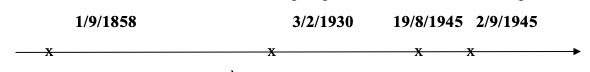 Ngày thực dân Pháp mở đầu cuộc  xâm lược Việt Nam   Ngày kỉ niệm Cách mạng tháng TámĐảng CS Việt Nam ra đời               Ngày Quốc khánhCâu 3. Vì sao nói ngay sau Cách mạng tháng Tám, nước ta ở trong tình thế “ngàn cân treo sợi tóc” ? Vì: Chính quyền cách mạng phải đương đầu với những khó khăn, thử thách:- Giặc ngoại xâm: các nước đế quốc và các thế lực phản động câu kết với nhau bao vây và chống phá cách mạng.- “Giặc đói”: nạn đói đã cướp đi sinh mạng của hơn hai triệu người- “Giặc dốt”: hơn 90 % đồng bào không biết chữ.Câu 4. Sử dụng các từ cho sẵn sau đây để điền vào cột A cho đúng: chiến dịch Biên Giới Thu - đông 1950; b) Lời kêu gọi toàn quốc kháng chiến; c) chiến dịch Việt Bắc Thu - đông 1947; d) Tuyên ngôn độc lập; e) , ngày 3-2-1930.Câu 5. Trong những tấm gương dũng cảm trong cuộc kháng chiến chống thực dân Pháp của nhân dân ta, em thích nhất nhân vật nào ? Vì sao ?- Đây là câu hỏi mở, HS có thể nêu suy nghĩ của mình về nhân vật lịch sử được học theo mấy ý:+ Tên, tuổi nhân vật lịch sử+ Giới thiệu ngắn gọn chiến công, thành tích của nhân vật.+ Nêu được sự cảm phục, tự hào, noi gương nhân vật...a) Văn Lang1. Đinh Bộ Lĩnhb) Âu Lạc2. Vua Hùngc) Đại Cồ Việt3. An Dương Vươngd) Đại Việt4. Hồ Quý Lye) Đại Ngu5. Lý Thánh Tônga) dân cư không khổ      b) đổi tên Đại Lac) ở trung tâm đất nước   d) cuộc sống ấm noe) từ miền núi chật hẹpg) được dời                 a) Nguyễn Tất Thành1. Đề nghị canh tân đất nước b) Trương Định2. Năm 1911, từ bến cảng Nhà Rồng ra đi tìm con đường cứu nước mới.c) Phan Bội Châu3. Tổ chức phong trào Đông dud) Tôn Thất Thuyết4. Phất cao cờ “Bình Tây” cùng nhân dân đánh Pháp.e) Nguyễn Trường Tộ5. Chỉ huy cuộc phản công ở kinh thành Huếa) …………….1. Giải phóng một phần biên giới, củng cố và mở rộng Căn cứ địa Việt Bắc, khai thông đường liên lạc quốc tế.b) …………………2. “Chúng ta thà hi sinh tất cả chứ nhất định không chịu mất nước, nhất định không chịu làm nô lệ”.c) …………………..3. “Nước Việt Nam có quyền hưởng tự do và độc lập và sự thật đã thành một nước tự do độc lập”.d) ……………4. Đảng Cộng sản Việt Nam ra đời